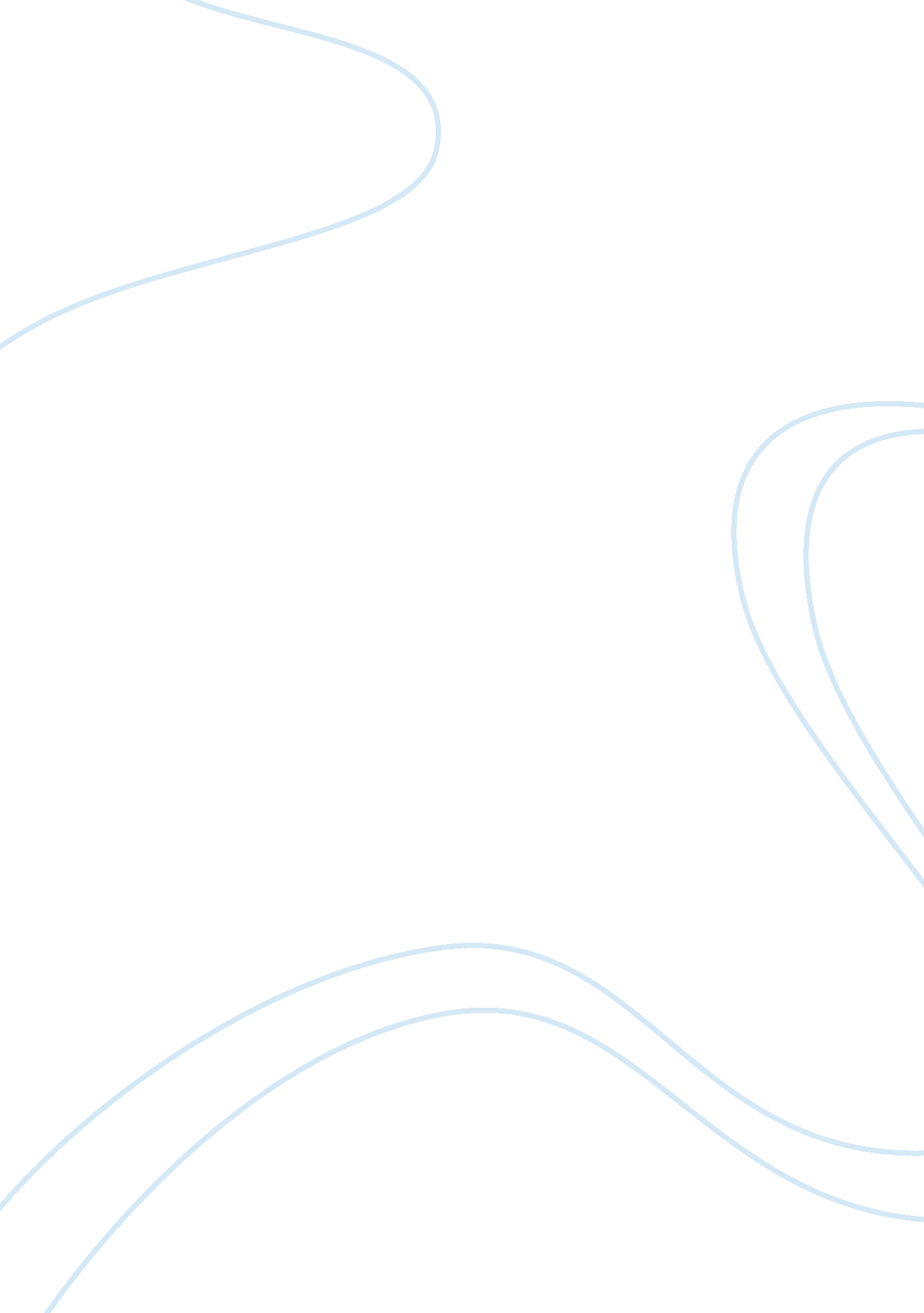 Realistic in nursingPhilosophy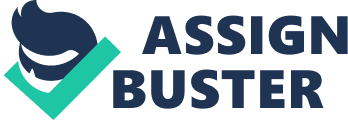 Nurses as Role Models Nurses as Role Models Patients rely on nurses for care and health education. As such, they look up to nurses to provide accurate and evidence based information. The situation implies that patients may consider nurses as their role models in terms of health. Thus, patients do not expect unhealthy nurses to offer health information to them. The mindset of a patient is that a nurses should have sound mental, physical nod spiritual health. However, nurses too have health issues and hence they cannot be perfect as portrayed in the patient’s minds. 
Patient expect nurses to practice what they advise them to do (Rankings, Stallings & London, 2005). However, it is worth noting that nurses are also humans and are prone to common problems that affect humans. The only difference is that nurses have information. It can be argued that practicing what they teach is the problem due to extraneous factors. For example, nurses may advice diabetes patients on diet. However, they themselves may be unable to follow the diet they prescribe to patient and hence, they become diabetic. 
Physical and mental situation can be a genetic condition. It follows that a nurse may be unable to control it despite having information. In such situations, it becomes an irony or sarcastic for such a nurse to advice a patient who has the same condition. Such situations may demoralize a nurse to start doubting his or her importance. As such, patients should first consider nurses as human beings who are prone to health problems instead of expecting them to be perfect in terms of health. 
Reference 
Rankin, S. H., Stallings, K. D., & London, F. (2005). Patient education in health and illness. Philadelphia, PA: Lippincott Williams & Wilkins. 